MinutesFEBRUARY 20, 2024 @ 6:30pmRegular Council MeetingAgendaCall to order by Mayor Miller @ 6:30 pm.Pledge of Allegiance led by Councilman ScogginsRoll Call; Mayor Miller, Mayor Pro-Tem Spahlinger, Councilman Scoggins, Councilwoman Hanson, Councilman Rottino, all present at this time.Councilwoman Hanson  made a motion to approve Minutes:  Regular Meeting 1/23/2024. Seconded by Councilman Rottino.  Motion carried 4/0.Councilwoman Hanson  made a motion to approve Consent Agenda Items “A” thru “E”; Monthly Activity Reports for January 2024 as presented: (A) Financial and Expenditure; (B) Police; (C) Municipal Court; (D) Streets: (E) Equipment.  Seconded by Councilman Rottino.  Motion carried 4/0.Fire Department report for January 2024 was by Councilman Rottino.Citizen Comments: Citizens wishing to speak must sign up to do so (3 Minute Maximum). NONE at this time.Councilwoman Hanson made a motion to approve Interlocal Agreement with H/C  #2  to chip seal Frazier and Double Bridge.  Seconded by Mayor Pro-Tem Spahlinger. Motion carried 4/0.Discuss on taking sealed bids on different steps of Impound Lot was tabled for next meeting.  4/0 on agreement.Discuss 2022, 2023 AuditCouncilman Rottino took action on Police Car 2018 Explorer by option #2, keeping the Police Car and using insurance check to help with loan.  Seconded by Mayor Pro-Tem Spahlinger.  Motion carried 4/0.ClosingNext Regular Meeting March 19, 2024 @ 6:30pmAdjourned @ 7:30 pm.A meeting that is “open to the public”, pursuant to the Open Meetings Act, is one that the public is permitted to attend. The act does not entitle the public to choose the items to be discussed or to speak about items on the agenda. If the City Council, during the course of the meeting covered by this notice, should determine that an executive session is required, then such executive session, as authorized by the Texas Open Meetings Act, Texas Government Code, Section 551.001 et seq., will be held by the Council at the date, hour and place given in this notice, concerning but not limited to the following sections and purposes of the Act: 551.071 Private consultation with the city’s attorney; 551.072 Deliberations about Real Property; or, 551.074 Discussing personnel or to hear complaints against personnel. Should any final action, final decision or final vote be required in the opinion of the City Council with regard to any matter considered in such executive session, then the final action, final decision or final vote shall be in the open meeting covered by this Notice upon the reconvening of the public meeting.“Pursuant to Texas Government Code section 551.007, members of the public may speak on an agenda item during the citizens comment section of the meeting or at the time the agenda item is called for discussion by the mayor. Speakers must sign up with the City Secretary to speak and shall be given three (3) minutes to speak. A speaker needing a translator and/or interpreter may be given six (6) minutes to speak. Criticism of city employees or staff is prohibited. Those wishing to address the Council regarding an item not on the agenda must be a citizen, property owner or business owner of Payne Springs. Comments on such non-agenda items shall be limited to three minutes. The Council will not comment on items not on the agenda; however, the Council may refer the item to city staff for research, resolution or referral of the matter to the Council as a future agenda item.”I certify that the above notice of the meeting, a true and correct copy was posted in the screening box in front of the City Hall of Payne Springs prior to the required 72 hours and that the city’s official newspaper was notified.           Attest/S: __________				    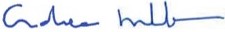 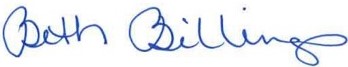 Andrea Colaizzi Miller –Mayor			Beth Billings - City Secretary. 